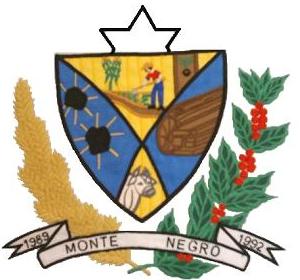 ESTADO DE RONDÔNIACÂMARA MUNICIPAL DE MONTE NEGRO-ROPODER LEGISLATIVOATA DA QUINTA SESSÃO ORDINÁRIA, DO SEGUNDO PERÍODO LEGISLATIVO DA QUARTA SESSÃO LEGISLATIVA DA SÉTIMA LEGISLATURA DA CÂMARA MUNICIPAL DE MONTE NEGRO – RO, EM 04/09/2020 ÀS 10h00min HORAS.Aos quatro dias do mês de setembro, do ano de dois mil e vinte, às 10h00min horas, na Sala de Sessões, no Prédio da Câmara Municipal de Monte Negro-RO, reuniram-se sob a presidência do vereador MARCOS ANTÔNIO DOS SANTOS – MDB, que contou com a presença dos seguintes vereadores: JOEL RODRIGUES MATEUS – DEM, PEDRO ALVES DA SILVA– DEM, JOSÉ EDSON GOMES PINTO – PSD, RAILDO JOSÉ BONFIM – MDB, BENEDITO MONTEIRO – MDB- MARINEIDE RODRIGUES – PV, ELIAS LOPES DA CUNHA - PMN. Sendo registrada a ausência do Vereador HÉLIO FERREIRA DOS SANTOS – PP. Havendo quórum regimental e invocando a proteção Divina o Presidente declarou aberta a sessão. Em seguida passou-se para a votação da Ata da sessão anterior.  Aprovada em votação simbólica, pela maioria simples dos votos, por 07 (sete) votos favoráveis, 01 (Um) ausente, e nenhum voto contrário. Em seguida passou-se para a leitura do MATERIAL DE EXPEDIENTE que constou:     I- OFÍCIO Nº 0401/GAB/PMMN/2020 de autoria de Kátia da Silva Augustinho – Chefe de Gabinete. Assunto: encaminhamento Retificação da Portaria nº 578/GAB/2020; Portarias de nº 754 a 801/2020; Decretos nº 1957 a 1959/GAB/PMMN/2020. II– OFÍCIO Nº 064/CMMN/2020 de autoria do Presidente Marcos Antônio dos Santos. Assunto: Resposta a indicação 007/GAB/VEREADOR de autoria da Vereadora Marineide Rodrigues - MDB. III- OFÍCIO Nº 012/GAB/2020 de autoria do Vereador Marcos Antônio dos Santos, encaminhado ao senhor Evandro Marques da silva – Prefeito do Município.  Não havendo mais nada para leitura de material de expediente. Passou-se para o uso da tribuna no PEQUENO EXPEDIENTE, os quais fizeram uso da tribuna os vereadores: JOSÉ EDSON GOMES PINTO – PSD. E não havendo mais oradores inscritos, passou-se para o GRANDE EXPEDIENTE, com o tempo de 60 minutos distribuídos entre as bancadas com direito a parte aos demais vereadores. Fizeram uso da tribuna os seguintes vereadores: MARINEIDE RODRIGUES – PV, RAILDO JOSÉ BONFIM – MDB, JOEL RODRIGUES MATEUS – DEM e MARCOS ANTÔNIO DOS SANTOS – MDB. Em seguida passou-se para a ORDEM DO DIA da presente sessão que constou: I– Processo Legislativo n° 051/CMMN/2020 referente ao Projeto de Lei n° 051/GAB/PMMN/2020 de autoria do Executivo Municipal. Dispõe: Autoriza a abertura de crédito adicional especial por excesso de arrecadação e anulação de saldo de dotação do Fundo Municipal Educação de Monte Negro ao orçamento vigente e da outras providências. (R$ 244.000,00). II– Processo Legislativo n° 052/CMMN/2020 referente ao Projeto de Lei n° 052/GAB/PMMN/2020 de autoria do Executivo Municipal. Dispõe: Sobre reformulação administrativa mediante transposição, remanejamento e transferência ao orçamento vigente, e da outras providencia. (R$ 135.000,00) III– Processo Legislativo n° 053/CMMN/2020 referente ao Projeto de Decreto Legislativo n° 003/2020 de autoria do Presidente Marcos Antônio dos Santos. Dispõe: Concede Título de Honra ao Mérito “Excelência em capoeira” no Município de Monte Negro/RO ao Sr. Alan Ivens Freitas de Andrade. Em seguida passou-se para a discussão das matérias. Fez uso da tribuna os Vereadores: RAILDO JOSÉ BONFIM – MDB, JOEL RODRIGUES MATEUS – DEM, PEDRO ALVES DA SILVA– DEM, BENEDITO MONTEIRO – MDB e MARCOS ANTÔNIO DOS SANTOS – MDB. E não havendo mais oradores inscritos, passou-se para a votação do primeiro item da Ordem do dia, ficando aprovado o Regime de Urgência que consta na Mensagem do Projeto de Lei 051/GAB/PMMN/2020 por 07 (sete) votos favoráveis, 01 (Um) ausente e nenhum voto contrário. Em seguida passou-se para a votação do Processo Legislativo n° 051/CMMN/2020 referente ao Projeto de Lei n° 051/GAB/PMMN/2020 de autoria do Executivo Municipal, sendo Trâmite da matéria: Única discussão e votação. Votação: Nominal, Base Legal: Maioria absoluta, ficando aprovado por 07 (sete) votos favoráveis, 01 (Um) ausente e nenhum voto contrário.  Em seguida passou-se para a votação do segundo item da Ordem do dia, ficando aprovado o Regime de Urgência que consta na Mensagem do Projeto de Lei 052/GAB/PMMN/2020 por 07 (sete) votos favoráveis, 01 (Um) ausente e nenhum voto contrário. Em seguida passou-se para a votação do Processo Legislativo n° 052/CMMN/2020 referente ao Projeto de Lei n° 052/GAB/PMMN/2020 de autoria do Executivo Municipal, sendo Trâmite da matéria: Única discussão e votação. Votação: Nominal, Base Legal: Maioria absoluta, ficando aprovado por 04 (quatro) votos favoráveis, 03 (três) votos contrários, 01 (Um) ausente e 01 (Um) abstenção. Em seguida passou-se para a votação do terceiro item da Ordem do dia, Processo Legislativo n° 053/CMMN/2020 referente ao Projeto de Decreto Legislativo n° 003/2020 de autoria do Presidente Marcos Antônio dos Santos, sendo Trâmite da matéria: Única discussão e votação. Votação: Nominal, Base Legal: 2/3 dos membros, ficando aprovado por 07 (sete) votos favoráveis, 01 (Um) ausente e nenhum voto contrário. E não havendo nada para ser deliberado na ordem do dia, o presidente declarou encerrada a Sessão, convocando os Nobres vereadores e o público presente para próxima Sessão Ordinária a ser realizada no dia 11 de setembro de 2020, às 10h00min e solicitou a mim 1º secretário que lavrasse a presente Ata a qual após lida e se aprovada, seguirá assinada por mim e demais membros da Mesa Diretora.Sala de sessões, 04 de setembro de 2020.MARCOS ANTÔNIO DOS SANTOS                       JOEL RODRIGUES MATEUS       Presidente/CMMN                                             1º Secretário/CMMNPEDRO ALVES DA SILVA                                   HÉLIO FERREIRA DOS SANTOS          Vice Pres./CMMN                                                  2º Secretário/CMMN